ул.О. Дорджиева, 23, п. Южный, Городовиковский район, Республика Калмыкия, 359065, (84731)  т. 98-3-24«24» июля 2020г.                                              №  69                                                         п.Южный                                                         Об утверждении Порядка ведения муниципальной долговой книгиЮжненского сельского муниципального образования Республики КалмыкияРассмотрев представление прокуратуры Городовиковского района Республики Калмыкия от 26.06.2020г. № 16-2020,  в целях ведения муниципальной долговой книги Южненского сельского муниципального образования Республики Калмыкия, руководствуясь ст. 100, ст. 120, ст. 121 Бюджетного кодекса Российской Федерации, Администрация Южненского сельского муниципального образования Республики Калмыкия ПОСТАНОВЛЯЕТ:1. Утвердить Порядок  ведения муниципальной долговой книги   Южненского сельского муниципального образования Республики Калмыкия (приложение N 1).Признать утратившим силу постановление администрации Южненского сельского муниципального образования Республики Калмыкия № 20 от 27.07.2016г. «Об утверждении Порядка ведения муниципальной долговой книги Южненского сельского муниципального образования Республики Калмыкия» Данное постановление подлежит официальному опубликованию в газете «Муниципальный Вестник» Городовиковского районного муниципального образования  Республики Калмыкия и размещению на официальном сайте администрации Южненского сельского муниципального образования Республики Калмыкия.Контроль за исполнением настоящего постановления оставляю за собой.Глава Южненского сельскогомуниципального образованияРеспублики Калмыкия (ахлачи)		                                                              Э.Д.Амарханова                                                                                                                                            Приложение №1к постановлению администрацииЮжненского сельского муниципальногообразования Республики Калмыкия № 69 от 24 июля 2020г.Порядокведения муниципальной долговой книгиЮжненского сельского муниципального образования Республики Калмыкия1.Общие положения 1.1. Настоящий порядок определяет процедуру регистрации и учета муниципальных заимствований Южненского сельского муниципального образования Республики Калмыкия и операций по их привлечению, обслуживанию и погашению в муниципальной долговой книге Южненского сельского муниципального образования Республики Калмыкия.1.2. Муниципальная долговая книга Южненского сельского муниципального образования Республики Калмыкия (далее - Долговая книга) – это реестр долговых обязательств Южненского сельского муниципального образования Республики Калмыкия, включаемых в состав муниципального долга, и оформленных в соответствии с действующим законодательством Российской Федерации, Республики Калмыкия и муниципальными правовыми актами Южненского сельского муниципального образования Республики Калмыкия. Реестр долговых обязательств содержит совокупность данных, зафиксированных на бумажном носителе и в электронном виде с использованием базы данных, которая обеспечивает идентификацию долговых обязательств, их учет по видам, срокам, кредиторам, ведется в целях оперативного пополнения и обработки информации о состоянии муниципального долга Южненского сельского муниципального образования Республики Калмыкия, составления и предоставления установленной отчетности.1.3. Ведение Долговой книги осуществляет Администрация Южненского сельского муниципального образования Республики Калмыкия.1.4. Информация о долговых обязательствах вносится Администрацией Южненского сельского муниципального образования Республики Калмыкия в Долговую книгу в срок, не превышающий пяти рабочих дней с момента возникновения соответствующего обязательства.2. Содержание муниципальной долговой книгиЮжненского сельского муниципального образования Республики Калмыкия2.1. В Долговой книге регистрируются и подлежат учету следующие виды долговых обязательств:Свод долговых обязательств Южненского сельского муниципального образования Республики Калмыкия.2.1.1. Кредитные соглашения и договоры, заключенные от имени Южненского сельского муниципального образования Республики Калмыкия.2.1.2. Муниципальные займы Южненского сельского муниципального образования Республики Калмыкия, осуществляемые путем выпуска ценных бумаг Южненского сельского муниципального образования Республики Калмыкия.2.1.3. Договоры и соглашения о получении Южненским сельским муниципальным образованием Республики Калмыкия бюджетных ссуд и бюджетных кредитов от бюджетов других уровней бюджетной системы Российской Федерации.2.1.4. Договоры о предоставлении гарантий Южненского сельского муниципального образования Республики Калмыкия.2.2. В долговой книге должны быть указаны следующие сведения:- предельный объем муниципального долга Южненского сельского муниципального образования Республики Калмыкия, установленный решением Собрания депутатов Южненского сельского  муниципального образования Республики Калмыкия о бюджете на очередной финансовый год;- предельный объем обязательств по муниципальным гарантиям Южненского сельского муниципального образования Республики Калмыкия, установленный решением Собрания депутатов Южненского сельского муниципального образования Республики Калмыкия о бюджете на очередной финансовый год;- предельный объем расходов на обслуживание муниципального долга Южненского сельского муниципального образования Республики Калмыкия, установленный решением Собрания депутатов Южненского сельского муниципального образования Республики Калмыкия о бюджете на очередной финансовый год.2.3. Долговая книга в обязательном порядке должна содержать сведения:- о дате возникновения муниципальных долговых обязательств;- о сроках погашения;- об объеме муниципальных долговых обязательств по видам этих обязательств;- о формах обеспечения исполнения обязательств;- о дате исполнении долговых обязательств полностью или частично;- о просроченной задолженности по исполнению долговых обязательств;- о дате прекращения долговых обязательств по иным основаниям полностью или частично.В Долговую книгу могут быть внесены иные сведения, предусмотренные настоящим Порядком ведения муниципальной долговой книги.2.4. Учет операций в Долговой книге ведется Администрацией Южненского сельского муниципального образования Республики Калмыкия в электронном виде и на бумажном носителе по форме согласно приложению № 1 к настоящему Порядку. Долговая книга формируется 1 раз в месяц в срок не позднее 5 числа месяца, следующего за отчетным периодом.2.5. Долговая книга состоит из разделов, соответствующих основным видам долговых обязательств:1) ценным бумагам муниципального образования (муниципальным ценным бумагам);2) бюджетным кредитам, привлеченным в валюте Российской Федерации в местный бюджет муниципального образования из других бюджетов бюджетной системы Российской Федерации;3) бюджетным кредитам, привлеченным от Российской Федерации в иностранной валюте в рамках использования целевых иностранных кредитов;4) кредитам, привлеченным муниципальным образованием от кредитных организаций в валюте Российской Федерации;5) гарантиям муниципального образования (муниципальным гарантиям), выраженным в валюте Российской Федерации;6) муниципальным гарантиям, предоставленным Российской Федерации в иностранной валюте в рамках использования целевых иностранных кредитов;7) иным долговым обязательствам, возникшим до введения в действие настоящего Кодекса и отнесенным на муниципальный долг.2.6. Внутри разделов регистрационные записи осуществляются в хронологическом порядке нарастающим итогом.Каждое долговое обязательство регистрируется отдельно и имеет регистрационный код, состоящий из 3 разрядов:- первый разряд указывает номер раздела долгового обязательства;- второй и третий разряды - порядковый номер в разделе долгового обязательства.2.7. Регистрационные записи в Долговой книге производятся на основании первичных документов согласно перечню для каждого вида долговых обязательств, а именно:1) по ценным бумагам перечень документов определяется федеральным законодательством, регламентирующим порядок выпуска и регистрации муниципальных займов муниципальных образований;2) по бюджетным кредитам и кредитам, полученным администрацией Южненского сельского муниципального образования  Республики Калмыкия от кредитных организаций:- кредитный договор, изменения и дополнения к нему, подписанные главой Южненского сельского муниципального образования Республики Калмыкия или лицом, исполняющим его обязанности;- договоры и документы, обеспечивающие или сопровождающие кредитный договор;3) по муниципальным гарантиям:- решение представительного органа местного самоуправления Южненского сельского муниципального образования Республики Калмыкия о предоставлении гарантии;- копия кредитного договора и изменения к нему; договор о предоставлении муниципальной гарантии, муниципальная гарантия.2.8. Документы для регистрации долговых обязательств в Долговой книге Южненского сельского муниципального образования Республики Калмыкия представляются в Администрацию Южненского сельского муниципального образования Республики Калмыкия в пятидневный срок со дня возникновения долгового обязательства.2.9. В случае внесения изменений и дополнений в документы, на основании которых осуществлена регистрация долгового обязательства, указанные изменения и дополнения должны быть представлены в Финансовый орган в пятидневный срок со дня внесения.2.10. Регистрационная запись в Долговой книге производится в день получения документов.2.11. Учет долговых обязательств в муниципальной долговой книге осуществляется в валюте долга, в которой определено денежное обязательство при его возникновении.2.12. Регистрационная запись содержит следующие обязательные реквизиты:1) регистрационный код;2) полное наименование кредитора;3) наименование долгового обязательства;4) дата, номер документа, которым оформлено долговое обязательство;5) вид долгового обязательства;6) целевое назначение заимствования;7) процентная ставка долгового обязательства;8) дата возникновения долгового обязательства;9) дата погашения долгового обязательства;10) сумма долгового обязательства;11) остаток задолженности по каждому виду долговых обязательств;12) сумма начисленных процентов;13) сумма фактически выплаченных процентов;14) сумма предъявленных и фактически уплаченных штрафных санкций;15) примечание.Данная информация отражается в Долговой книге на основании оригиналов платежных документов, выписок из счета, актов сверки задолженности и других документов, подтверждающих изменение долга Южненского сельского муниципального образования Республики Калмыкия.2.13. Прекращение муниципальных долговых обязательств и их списание                         с муниципального долга производится:1) после полного выполнения обязательств перед кредитором путем списания долга в Долговой книге по данному долговому обязательству.Документы, подтверждающие полное погашение обязательств, представляются в Финансовый орган в трехдневный срок со дня погашения долгового обязательства;  2) в случае, если муниципальное долговое обязательство, выраженное в валюте РФ, не предъявлено к погашению (не совершены кредитором определенные условиями обязательства и муниципальными правовыми актами Южненского сельского муниципального образования Республики Калмыкия действия) в течение трех лет с даты, следующей за датой погашения, предусмотренной условиями муниципального долгового обязательства, или истек срок муниципальной гарантии.Долговые обязательства муниципального образования по муниципальным гарантиям в валюте Российской Федерации считаются полностью прекращенными при наступлении событий (обстоятельств), являющихся основанием прекращения муниципальных гарантий, и списываются с муниципального долга по мере наступления (получения сведений о наступлении) указанных событий (обстоятельств).Администрация Южненского сельского муниципального образования Республики Калмыкия по истечении сроков, указанных в подпункте 2 пункта 2.13, издает муниципальный правовой акт о списании с муниципального долга муниципальных долговых обязательств, выраженных в валюте РФ. Списание с муниципального долга осуществляется посредством уменьшения объема муниципального долга по видам списываемых муниципальных долговых обязательств, выраженных в валюте РФ, на сумму их списания, без отражения сумм списания в источниках финансирования дефицита бюджета Южненского сельского  муниципального образования Республики Калмыкия.Действие подпункта 2 пункта 2.13 не распространяется на обязательства по кредитным соглашениям, на муниципальные долговые обязательства перед Российской Федерацией, субъектами Российской Федерации и другими муниципальными образованиями;3) списание с муниципального долга реструктурированных, а также погашенных (выкупленных) муниципальных долговых обязательств осуществляется с учетом положений статей 105 и 113 Бюджетного кодекса Российской Федерации.2.14. Реструктуризация долгового обязательства, послужившая основанием для прекращения долгового обязательства с заменой иным долговым обязательством, предусматривающим другие условия обслуживания и погашения, подлежит отражению в Долговой книге с отметкой о прекращении реструктурированного обязательства.3. Предоставление информации и отчетности о состояниии движении долга Южненского сельского муниципального образования Республики Калмыкия3.1. Кредиторы Южненского сельского муниципального образования Республики Калмыкия имеют право получить документ, подтверждающий регистрацию долга, - выписку из Долговой книги. Выписка из Долговой книги предоставляется на основании письменного запроса за подписью полномочного лица кредитора в течение трех рабочих дней со дня получения запроса.3.2. Информация и отчетность о состоянии и изменении муниципальных долговых обязательств Южненского сельского муниципального образования Республики Калмыкия, отраженных в Долговой книге, подлежат обязательной передаче в Министерство финансов  Республики Калмыкия, в порядке, в сроки и в объемах, установленных им.Информация и отчетность о состоянии и изменении муниципального долга Южненского сельского муниципального образования Республики Калмыкия предоставляются также правоохранительным и иным органам в случаях, предусмотренных действующим законодательством, на основании их письменного запроса.3.2. Администрация Южненского сельского муниципального образования Республики Калмыкия на основании данных Долговой книги составляет годовой отчет о состоянии и движении накопленного и текущего муниципального долга.4. Порядок учета и хранения Долговой книги4.1. Долговая книга ведется в виде электронных реестров (таблиц) по видам долговых обязательств.4.2. Информация о долговых обязательствах ежемесячно выводится на бумажные носители в разрезе долговых обязательств по форме согласно приложению № 1 к настоящему Порядку.4.3. Данные Долговой книги хранятся в электронной базе данных Администрации Южненского сельского муниципального образования Республики Калмыкия и на бумажном носителе у сотрудников Администрации Южненского сельского муниципального образования Республики Калмыкия, ответственных за ведение Долговой книги.4.4. Информация, послужившая основанием для регистрации долгового обязательства в Долговой книге, хранится на ответственном хранении у сотрудников Администрации Южненского сельского муниципального образования Республики Калмыкия, ответственных за ведение Долговой книги.5. Заключительные положения5.1. В соответствии с бюджетным законодательством Администрация Южненского сельского муниципального образования Республики Калмыкия несет ответственность за достоверность переданных с отчетом об исполнении бюджета данных (объем информации, порядок и сроки ее передачи) о долговых обязательствах Южненского сельского муниципального образования Республики Калмыкия.5.2. Администрация Южненского сельского муниципального образования Республики Калмыкия несет ответственность за сохранность, своевременность, полноту и правильность ведения Долговой книги.Муниципальная долговая книга Южненского сельского муниципального образования Республики КалмыкияРаздел. Свод долговых обязательств Южненского сельского муниципального образования Республики КалмыкияВерхний предел муниципального долга _________ тыс. руб.Предельный объем обязательств по муниципальным гарантиям ___________тыс. руб.Предельный объем расходов на обслуживание муниципального долга в текущем году___________ тыс. руб)		Постановлениеадминистрации Южненского сельского муниципального образования  Республики Калмыкия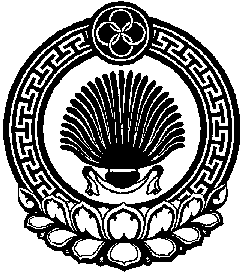 Хальмг ТанhчинЮжненск селана муниципальн  бурдэцин администрацин тогтавр№ п/пФормы долговых обязательствОбязательства на начало текущего годаОбязательства на начало текущего годаОбязательства на начало текущего годаОбязательства на начало текущего годаПривлечено в текущем годуПривлечено в текущем годуПривлечено в текущем годуПривлечено в текущем годуИзменение  обязательств в течение текущего годаИзменение  обязательств в течение текущего годаИзменение  обязательств в течение текущего годаИзменение  обязательств в течение текущего годаИзменение  обязательств в течение текущего годаИзменение  обязательств в течение текущего годаИзменение  обязательств в течение текущего годаИзменение  обязательств в течение текущего годаИзменение  обязательств в течение текущего годаИзменение  обязательств в течение текущего годаОстаток задолженностиОстаток задолженностиОстаток задолженностиОстаток задолженности№ п/пФормы долговых обязательствОсновной долгпроцентыШтрафные санкцииИТОГООсновной долгНачисленоНачисленоИТОГОПогашение основного годаПогашение основного годаПогашение основного годаРасходы на обслуживание долговых обязательствРасходы на обслуживание долговых обязательствРасходы на обслуживание долговых обязательствРасходы на обслуживание долговых обязательствРасходы на обслуживание долговых обязательствРасходы на обслуживание долговых обязательствРасходы на обслуживание долговых обязательствОсновной долгпроцентыШтрафные санкцииИТОГО№ п/пФормы долговых обязательствОсновной долгпроцентыШтрафные санкцииИТОГООсновной долгпроцентыШтрафные санкцииИТОГОВСЕГОВ том числеВ том числеИТОГООсновной долгпроцентыШтрафные санкцииИТОГО№ п/пФормы долговых обязательствОсновной долгпроцентыШтрафные санкцииИТОГООсновной долгпроцентыШтрафные санкцииИТОГОВСЕГОПолучателем гарантииЗаемщиком (эмитентом, гарантом)НачисленоПредъявленоПогашеноПогашеноИТОГООсновной долгпроцентыШтрафные санкцииИТОГО№ п/пФормы долговых обязательствОсновной долгпроцентыШтрафные санкцииИТОГООсновной долгпроцентыШтрафные санкцииИТОГОВСЕГОПолучателем гарантииЗаемщиком (эмитентом, гарантом)НачисленоПолучателем гарантииЗаемщиком (эмитентом, гарантом)ПредъявленоПолучателем гарантииЗаемщиком (эмитентом, гарантом)ИТОГООсновной долгпроцентыШтрафные санкцииИТОГО123456789101112131415161718192021222324ИТОГО: